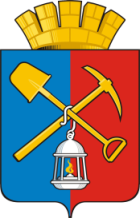 управление жилищно-коммунального хозяйства Киселевского городского округаРАСПОРЯЖЕНИЕот 09.06.2017г № 21- рКиселевский городской округО внесении изменений в распоряжение управления жилищно-коммунального хозяйства  Киселевского городского округа от 30.08.2016г №39-р «Об утверждении Методики прогнозирования неналоговых доходовбюджета Киселевского городского округа главным администратором -управлением жилищно-коммунального хозяйства Киселевского городского округа на очередной финансовый год и плановый период»В связи  с утверждением  Правительством Российской Федерации постановления от 11.04.2017г №436 «О внесении изменений в постановление Правительства Российской Федерации от 23.06.2016года № 574»:1. Утвердить прилагаемые изменения, которые вносятся в распоряжение управления жилищно-коммунального хозяйства  Киселевского городского округа от 30.08.2016г №39-р «Об утверждении Методики прогнозирования неналоговых доходов бюджета Киселевского городского округа главным администратором -управлением жилищно-коммунального хозяйства Киселевского городского округа на очередной финансовый год и плановый период».2. Разместить настоящее распоряжение  на официальном сайте управления жилищно - коммунального хозяйства Киселевского городского округа в информационно-телекоммуникационной сети «Интернет».3. Настоящее постановление вступает в силу с момента официального опубликования. 4. Контроль за исполнением настоящего распоряжения возлагаю на заместителя начальника управления по экономике и финансам управления жилищно-коммунального  хозяйства Киселевского городского округа  М.А.Леонову.И.о. начальника УЖКХ КГО 		          		                             В.В.СкиртаУтверждены  распоряжением УЖКХ КГО от 09.06.2017 № 21-рИзменения, которые вносятся в распоряжение  управления жилищно-коммунального хозяйства  Киселевского городского округа от 30.08.2016г №39-р «Об утверждении Методики прогнозирования неналоговых доходовбюджета Киселевского городского округа главным администратором -управлением жилищно-коммунального хозяйства Киселевского городского округа на очередной финансовый год и плановый период»1.В п.2.1 а) изменить код по БК  неналогового дохода «Субсидии бюджетам городских округов на осуществление дорожной деятельности в отношении автомобильных дорог общего пользования, а также капитального ремонта и ремонта дворовых территорий многоквартирных домов, проездов к дворовым территориям многоквартирных домов населенных пунктов» на код 202 20216 04 0000 151;б) внести неналоговый доход бюджета городского округа:20225555040000151 –субсидии бюджетам городских округов на поддержку государственных программ субъектов Российской Федерации и муниципальных программ формирования современной городской среды.2. п.3 «Прогнозирование неналоговых доходов по наименованиям» изложить в следующей редакции: «3. Прогнозирование неналоговых доходов по наименованиям3.1. Прочие поступления от использования имущества, находящегося в собственности городских округов (за исключением имущества муниципальных бюджетных и автономных учреждений, а также имущества муниципальных унитарных предприятий, в том числе казенных) (далее – плата за найм).Прогноз поступлений платы за найм осуществляется с учетом положений Жилищного кодекса Российской Федерации.Основой расчета доходов платы за найм являются:- размер платы за найм, порядок сбора и расходования платы за найм в бюджет, установленный нормативными правовыми  актами Киселевского городского округа;- ожидаемый объем поступлений платы за найм в текущем финансовом году, учитывающий ее начисление на текущий финансовый год по действующим на расчетную дату договорам найма;- задолженность на конец отчетного периода; - уровень собираемости;- прогноз изменения поступлений, обусловленных сокращением (увеличением) площадей помещений муниципального жилищного фонда, сдаваемых в найм;- динамика выбытия муниципального жилищного фонда за предыдущие годы в связи с приватизацией;- планируемое изменение порядка исчисления и уплаты в бюджет платы за найм, установленного нормативными  правовыми  актами Киселевского городского округа, и иные причины.Прогноз поступлений платы за найм в бюджет рассчитывается по формуле:ПН = ((ПНо х В) + ПНд) х Ус + (З х Кз), где ПН - прогноз поступлений платы за наем;ПНо - ожидаемые поступления платы за найм в текущем году;В - темп выбытия муниципального жилищного фонда, сложившийся за предыдущие 3 года и учитывающий изменение законодательства;ПНд - дополнительные доходы бюджета в связи с планируемым увеличением площадей помещений муниципального жилищного фонда, сдаваемых в наем;Ус - уровень собираемости платежей, сложившийся за отчетный год;З - сумма задолженности в местный бюджет на конец отчетного периода без учета отсроченных (рассроченных) и приостановленных к взысканию платежей по отчетным данным главного администратора дохода;Кз - коэффициент сокращения задолженности (в расчете принимается равным 10%).Ожидаемое поступление платы за найм в текущем году рассчитывается по формуле:ПНо = S х Ст, гдеS - среднегодовая площадь муниципального жилого фонда, ожидаемая за отчетный период;Ст - средний расчетный размер платы за найм за 1 кв.м для нанимателей жилых помещений по договорам социального найма и договорам найма жилых помещений муниципального жилищного фонда с учетом качества и благоустройства жилого помещения, месторасположения дома.3.2. Плата за оказание услуг по присоединению объектов дорожного сервиса к автомобильным дорогам общего пользования местного значения, зачисляемая в бюджеты городских округов.Ожидаемый объём поступлений в доход бюджета платы за оказание услуг по присоединению объектов дорожного сервиса к автомобильным дорогам общего пользования местного значения прогнозируется методом прямого расчета. Для расчета применяются следующие показатели:- количество действующих (планируемых к заключению) договоров,
на планируемый финансовый год, на оказание услуг по присоединению
объектов дорожного сервиса к автомобильным дорогам общего пользования местного значения;- стоимость платы, указанной в договоре (СТпл.); -порядок расчетов, периодичность.Дпл.дор.сер.= СТпл. 1+СТпл.2 + т.д.При отсутствии данных о планируемых к заключению договоров на
оказание услуг по присоединению объектов дорожного сервиса к
автомобильным дорогам общего пользования местного значения может
применятся метод фактических поступлений. Метод фактических
поступлений основывается на отчетных данных о фактических поступлениях
по данному доходному источнику за последние три отчетных периода.3.3. Поступления сумм в возмещение вреда, причиняемого автомобильным дорогам местного значения транспортными средствами, осуществляющими перевозки тяжеловесных и  (или) крупногабаритных грузов, зачисляемые в бюджеты городских округов (далее - возмещение вреда).Прогноз поступлений возмещения вреда на очередной финансовый год осуществляется УЖКХ КГО  на основании статьи 46 Бюджетного кодекса Российской Федерации, законодательства Российской Федерации и Кемеровской области, устанавливающих меры ответственности за правонарушения.Прогноз поступлений в доход местного бюджета по штрафным
санкциям, зачисляемым в бюджет, прогнозируется методом анализа фактических поступлений, а также методом экспертной оценки.Метод фактических поступлений основывается на данных о
фактических поступлениях по данному доходному источнику в местный
бюджет за последние три отчетных периода. Прогноз поступлений на
очередной финансовый год соответствует среднему арифметическому
значению за применяемые для расчета периоды. К среднему значению применяются коэффициенты роста (снижения) исходя из анализа динамики
поступлений за применяемые периоды, а также коэффициент-дефлятор,
соответствующий прогнозируемому росту инфляции на очередной
финансовый год. Для поступления сумм в возмещение вреда применяется  метод прямого расчета (на основании количества правонарушений по видам и размерам платежа за каждый вид правонарушения).Определение прогнозного количества правонарушений каждого вида, закрепленного в законодательстве  Российской Федерации, основывается на статистических данных не менее чем за три года.При расчете прогноза возмещения вреда учитываются:- ожидаемое поступление возмещения вреда текущем в году;- индекс потребительских цен.Прогноз поступлений за возмещение вреда на очередной финансовый год рассчитывается по следующей формуле:Ш = Шо х i +Д, гдеШ - прогноз поступлений возмещения вреда в бюджет; Шо - ожидаемое поступление в текущем финансовом году за вычетом поступлений возмещения вреда, носящих разовый характер;i - индекс потребительских цен;Д - дополнительные (выпадающие со знаком «-») доходы бюджета в очередном финансовом году, связанные с изменением законодательства.3.4. Поступления сумм в возмещение ущерба в связи с нарушением исполнителем (подрядчиком) условий государственных контрактов или иных договоров, финансируемых за счет средств муниципальных дорожных фондов городских округов, либо в связи с уклонением от заключения таких контрактов или иных договоров (далее - возмещение ущерба).Для поступления сумм в возмещение ущерба применяется  метод прямого расчета (на основании количества нарушений по видам и размерам платежа за каждый вид нарушения).Определение прогнозного количества нарушений каждого вида, закрепленного в законодательстве  Российской Федерации, основывается на статистических данных не менее чем за три года.При расчете прогноза возмещения ущерба учитываются:- ожидаемое поступление возмещения ущерба текущем в году;- индекс потребительских цен.Прогноз поступлений за возмещение ущерба на очередной финансовый год рассчитывается по следующей формуле:Ш = Шо х i +Д, гдеШ - прогноз поступлений возмещения ущерба в бюджет; Шо - ожидаемое поступление в текущем финансовом году за вычетом поступлений возмещения ущерба, носящих разовый характер;i - индекс потребительских цен;Д - дополнительные (выпадающие со знаком «-») доходы бюджета в очередном финансовом году, связанные с изменением законодательства.3.5. Субсидии бюджетам городских округов на бюджетные инвестиции для модернизации объектов коммунальной инфраструктуры, субсидии бюджетам городских округов на проведение капитального ремонта многоквартирных домов, субсидии бюджетам городских округов на осуществление дорожной деятельности в отношении автомобильных дорог общего пользования, а также капитального ремонта и ремонта дворовых территорий многоквартирных домов, проездов к дворовым территориям многоквартирных домов населенных пунктов, субсидии бюджетам городских округов на поддержку государственных программ субъектов  Российской Федерации и муниципальных программ  формирования современной городской среды (далее - субсидии).Для исчисления субсидий ожидаемый объем безвозмездных поступлений определяется на основании объема расходов соответствующего бюджета бюджетной системы Российской Федерации в случае, если такой объем расходов определен. В иных случаях прогнозирование может осуществляться в соответствии с расчетом, осуществляемым на основании усреднения годовых объемов доходов не менее чем за 3 года или за весь период поступления соответствующего вида доходов в случае, если он не превышает 3 года.3.6. Прочие доходы от компенсации затрат  бюджетов городских округов (доходы от компенсации затрат бюджетов городских округов) и прочие поступления от денежных взысканий (штрафов) и иных сумм в возмещение ущерба, зачисляемые в бюджеты городских округов (далее - прочие неналоговые доходы).Прочие неналоговые доходы, не имеющие постоянного характера поступлений и установленных ставок, рассчитываются в соответствии с действующим законодательством Российской Федерации, муниципальными правовыми актами с учетом фактического их начисления (поступления) за отчетный финансовый год и предполагаемого начисления (поступления) в текущем финансовом году.Метод экспертной оценки по штрафным санкциям, зачисляемым в
бюджет городского округа основывается на предполагаемых
возможных поступлениях в доход местного бюджета данного доходного
источника в очередном финансовом году. Данный метод применяется к тем
денежным взысканиям (штрафам), которые носили разовый характер.»